BIRFC will provide Immediate Care Providers for:Ironsides Men’s Senior Teams (1st, 2nd, 3rd, 4th ,5th & Vets) Ironsides Women’s Senior Teams (1st, 2nd) Ironsides Youth teams based at Garrett Green (U15, U16, COLTS)The priority order, for immediate care provision will be:-Senior Home Games (Men’s & Women teams)U15, U16 & COLTS Home Games Senior Away GamesImmediate Care Providers will be in addition to requirement for U15, U16 & COLTS teams to provide Adult 1st Aid Volunteers, their presence being to provide expert immediate support in the event of player’s suffering a serious injury. Appendix.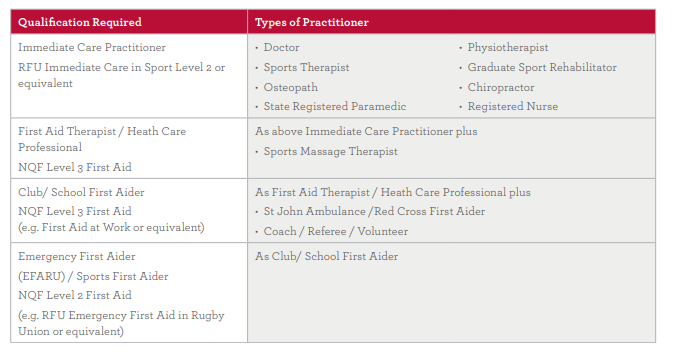 References: https://www.englandrugby.com/rugbysafe/playing-environment/first-aid-immediate-care-guidelinesAuthor: ACW: 24th Feb, 2019